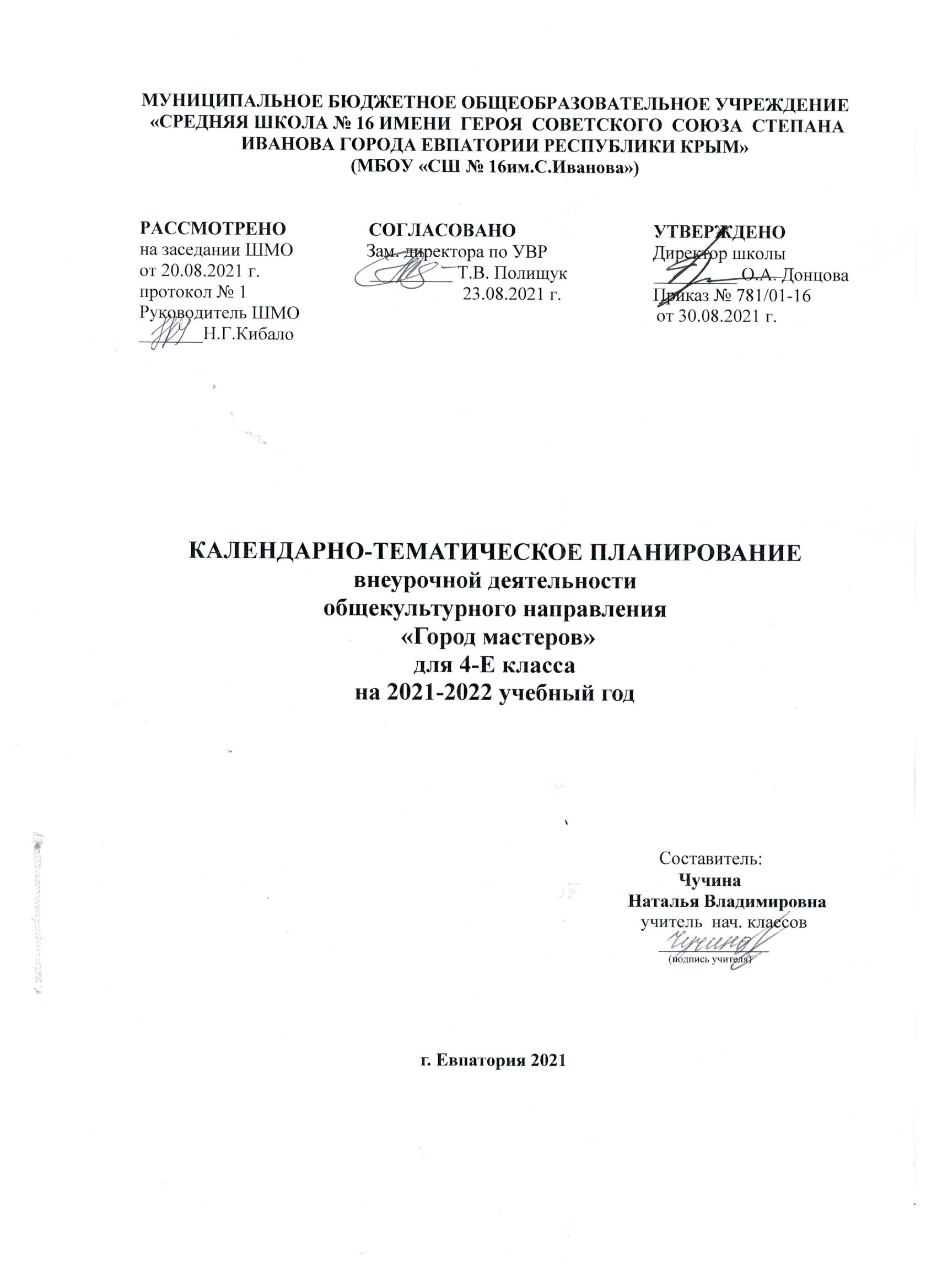 № п/п№ п/пДатаДатаТема урокапланфактпланфактТема урока1. Мастерская игротеки (2 ч)1. Мастерская игротеки (2 ч)1. Мастерская игротеки (2 ч)1. Мастерская игротеки (2 ч)1. Мастерская игротеки (2 ч)106.09Головоломки их цветной бумаги.213.09.Коробки с секретом из цветной бумаги.2. Мастерская дизайна (5 ч)2. Мастерская дизайна (5 ч)2. Мастерская дизайна (5 ч)2. Мастерская дизайна (5 ч)2. Мастерская дизайна (5 ч)320.09.Украшение подставок для цветов засушенными листьями.427.09.Украшение подставок для цветов пуговицами. 504.10.Украшение подставок для цветов аппликацией.611.10.Декупаж.718.10.Стильные штучки.3. Мастерская Деда Мороза (4 ч)3. Мастерская Деда Мороза (4 ч)3. Мастерская Деда Мороза (4 ч)3. Мастерская Деда Мороза (4 ч)3. Мастерская Деда Мороза (4 ч)825.10.Маскарадные маски из картона.908.11.Маскарадные маски из цветной бумаги.1015.11.Маскарадные маски из чертежной бумаги.1122.11.Новогодние костюмы. Сказочные герои.4. Мастерская мягкой игрушки (4 ч)4. Мастерская мягкой игрушки (4 ч)4. Мастерская мягкой игрушки (4 ч)4. Мастерская мягкой игрушки (4 ч)4. Мастерская мягкой игрушки (4 ч)1229.11.Кукла Аншит-Йокоп. Рисование и вырезание деталей из ткани.1306.12.Кукла Аншит-Йокоп. Сшивание деталей.1413.12.Кукла Аншит-Йокоп. Соединение деталей.1520.12.Кукла Аншит-Йокоп. Набивание ватой.5. Мастерская коллекции идей (7 ч)5. Мастерская коллекции идей (7 ч)5. Мастерская коллекции идей (7 ч)5. Мастерская коллекции идей (7 ч)5. Мастерская коллекции идей (7 ч)1627.12.Сувениры из пуговиц.1710.01.Сувениры из пластика.1817.01.Футляры для телефонов из ткани или кож.заменителя.1924.01.Футляры для карандашей из ткани.2031.01.Футляры для фломастеров из ткани.2107.02.Вышивание салфетки.2214.02.Украшение полотенца.6. Мастерская волшебной паутинки (5 ч)6. Мастерская волшебной паутинки (5 ч)6. Мастерская волшебной паутинки (5 ч)6. Мастерская волшебной паутинки (5 ч)6. Мастерская волшебной паутинки (5 ч)2321.02.Сувениры из ниток. Украшение футляра для телефона.2428.02.Сувениры из ниток. Украшение обложки для книг.2514.03.Сувениры из ниток. Украшение подставки для карандашей.2628.03.Сувениры из ниток. Браслет. Сувениры из ниток и бисера.2704.04.Декоративная композиция из цветной бумаги. Декоративная композиция «Бумажные цветы».7. Мастерская бумагопластики (4 ч)7. Мастерская бумагопластики (4 ч)7. Мастерская бумагопластики (4 ч)7. Мастерская бумагопластики (4 ч)7. Мастерская бумагопластики (4 ч)2811.04.Декоративная композиция «Фруктовый сад». Декоративная композиция «Грибы».2918.04.Подставка из соленого теста Украшения из пластической массы3016.05.Лепка дымковской игрушки.3123.05.Итоговое занятие. Выставка работ8. Мастерская лепки (3 ч)8. Мастерская лепки (3 ч)8. Мастерская лепки (3 ч)8. Мастерская лепки (3 ч)8. Мастерская лепки (3 ч)32Презентация и защита проекта «Органайзер своими руками».33Презентация и защита проекта «Болонка из соленого теста».34Выставка работ .